ՀԱՅԱՍՏԱՆԻ ՀԱՆՐԱՊԵՏՈՒԹՅԱՆ ՀԱՇՎԵՔՆՆԻՉ ՊԱԼԱՏ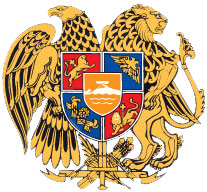 ԸՆԹԱՑԻԿ ԵԶՐԱԿԱՑՈՒԹՅՈՒՆՀԱՅԱՍՏԱՆԻ ՀԱՆՐԱՊԵՏՈՒԹՅԱՆ ԱԶԳԱՅԻՆ ԱՆՎՏԱՆԳՈՒԹՅԱՆ ԾԱՌԱՅՈՒԹՅԱՆ 2021 ԹՎԱԿԱՆԻ ՊԵՏԱԿԱՆ ԲՅՈՒՋԵԻ ԻՆՆ ԱՄԻՍՆԵՐԻ ԿԱՏԱՐՄԱՆ ՀԱՇՎԵՔՆՆՈՒԹՅԱՆ ԱՐԴՅՈՒՆՔՆԵՐԻ ՎԵՐԱԲԵՐՅԱԼ2022ԲովանդակությունՆերածական մաս                                                                                3 - 4 էջերԱմփոփագիր                                                                                       4 - 5  էջերՀաշվեքննության օբյեկտի ֆինանսական ցուցանիշները                      5 – 8 էջերԱրձանագրված այլ փաստեր                                                               8 -14 էջեր  ՆԵՐԱԾԱԿԱՆ ՄԱՍԱՄՓՈՓԱԳԻՐ	2021 թվականի ինն ամիսների համար ՀՀ ազգային անվտանգության ծառայությանը պետական բյուջեի «Ազգային անվտանգություն» ծրագրի ճշտված պլանով նախատեսվել է 26,145,183.9 հազ. դրամ, ֆինանսավորվել է 23,086,865.9 հազ. դրամ: Ֆինանսավորումը կազմել է ճշտված պլանի 88.3 %-ը, դրամարկղային ծախսը կազմել է 22,809,755.0 հազ. դրամ կամ ճշտված պլանի 87.2 %-ը:	2021 թվականի պետական բյուջեի «Պաշտպանության բնագավառի այլ ծախսեր» միջոցառման կատարման համար ՀՀ ազգային անվտանգության ծառայությանը ճշտված պլանով նախատեսվել է հատկացնել 8,869,365.0 հազ. դրամ, որից ինն ամիսներին՝ 6,614,517.0 հազ. դրամ: Հաշվեքննությամբ պարզվել է, որ ի տարբերություն 2021 թվականի երեք և վեց ամիսների, երբ միջոցառման ֆինանսավորումը իրականացվել է ճշտված պլանի համապատասխան, ինն ամիսների ընթացքում միջոցառման կատարման համար ֆինանսավորվել է 6,564,517.0 հազ. դրամ կամ ճշտված պլանից 50,000.0 հազ. դրամով պակաս:	2021 թվականի պետական բյուջեի «ՀՀ տարածքում երկաթուղով իրականացվող միջպետական ռազմական փոխադրումների, երկաթուղային կայարաններում կատարվող սպասարկման ծառայություններ» միջոցառման կատարման համար ՀՀ ազգային անվտանգության ծառայությանը նախատեսվել էր հատկացնել 14,000.0 հազ. դրամ, որից 13,000.0 հազ. դրամը 2021 թվականի ինն ամիսներին: Միջոցառման կատարման համար «Հարավկովկասյան երկաթուղի» ՓԲԸ հետ կնքվել է թիվ 11/23-2021 պայմանագիր՝ 14,000.0 հազ. դրամ արժեքով: Հաշվեքննությամբ պարզվել է, որ կնքված պայմանագրի շրջանակում 2021 թվականի սեպտեմբերի 30-ի դրությամբ ծառայություններ չեն մատուցվել և վճարում չի կատարվել:	Նախորդ, 2021 թվականի պետական բյուջեի վեց ամիսների կատարման հաշվեքննության արդյունքում արձանագրվել էր, որ «Ցիկլոիդ» ՍՊԸ հետ կնքված թիվ ՀՀ ԱԱԾ-ՏՆՏՎ-ԳՀԱՊՁԲ-21/2-ՍՆՆԴԱՄԹԵՐՔ/9 պայմանագրի շրջանակում չի մատակարարվել 11,120.0 հազ. դրամի՝ 4000 կգ կարագ: Հաշվեքննությամբ պարզվել է, որ 5,560.0 հազ. դրամի կարագը փաստացի մատակարարվել է 2021 թվականի հուլիսին, իսկ մնացած 5,560.0 հազ. դրամի կարագը սեպտեմբերի 30-ի դրությամբ չի մատակարարվել, որի համար ենթակա է հաշվարկել և գանձել պայմանագրի 6.2 կետով սահմանված տույժ՝ յուրաքանչյուր ուշացված աշխատանքային օրվա համար չմատակարարված ապրանքի գնի 0.05 տոկոսի չափով:	ՀՀ ազգային անվտանգության ծառայության կողմից իրականացվող միջոցառումների համար սահմանված արդյունքի չափորոշիչների կատարողականի վերլուծությունը ցույց է տալիս, որ բացառությամբ «Ազգային անվտանգության համակարգի տրանսպորտային սարքավորումների հագեցվածության բարելավում» միջոցառման համար սահմանված արդյունքի չափորոշիչի, մնացած միջոցառումների համար սահմանված ինն ամիսների արդյունքի չափորոշիչների ցուցանիշները թերակատարվել են:ՀԱՇՎԵՔՆՆՈՒԹՅԱՆ ՕԲՅԵԿՏԻ ՖԻՆԱՆՍԱԿԱՆ ՑՈՒՑԱՆԻՇՆԵՐԸ	2021 թվականի ինն ամիսների համար ՀՀ ազգային անվտանգության ծառայությանը պետական բյուջեի «Ազգային անվտանգություն» ծրագրի ճշտված պլանով նախատեսվել է 26,145,183.9 հազ. դրամ, ֆինանսավորվել է 23,086,865.9 հազ. դրամ (աղյուսակ 1):Աղյուսակ 1ՀՀ ազգային անվտանգության ծառայության 2021 թվականի ինն ամիսների ֆինանսավորումը պետական բյուջեի «Ազգային անվտանգություն» ծրագրովհազ. դրամ	«Ազգային անվտանգություն» ծրագրով 2021 թվականի ինն ամիսների ֆինանսավորումը կազմել է ճշտված պլանի 88.3 %-ը, դրամարկղային ծախսը կազմել է 22,809,755.0 հազ. դրամ կամ ճշտված պլանի 87.2 %-ը: Ծրագրի միջոցառումների համար նախատեսվել են արդյունքի (կատարողական) ինը չափորոշիչներ՝ ձեռք բերվող դեղերի անվանատեսակ, քանակ, համակարգչային սարքավորումների քանակ, գրասենյակային գույքի միավոր քանակ, ծառայության ժամկետ, այլ սարքավորումների քանակ, նախագծահետազոտական փաստաթղթերի թիվ, կառուցվող և վերանորոգվող շերքերի ընդհանուր մակերես, տրանսպորտային սարքավորումների քանակ: Ծրագրի միջոցառումները ութն են.«Հետախուզական, հակահետախուզական, ռազմական հակահետախուզության,  հանցագործությունների դեմ պայքարի  և պետական սահմանի պահպանության գործունեության կազմակերպում» միջոցառման կատարման համար 2021 թվականի ինն ամիսների ծախսը ճշտված պլանով նախատեսվել է  16,861,831.8 հազ.դրամ, ֆինանսավորումը կազմել է 15,770,100.9 հազ. դրամ կամ ճշտված պլանի 93.5 %-ը, դրամարկղային ծախսը՝ 15,492,990.1 հազ. դրամ կամ ճշտված պլանի 91.9 %-ը:«Ազգային անվտանգության համակարգի ստորաբաժանումների համար դեղորայքի ձեռքբերում» միջոցառման կատարման համար ՀՀ ազգային անվտանգության ծառայությունը 2021 թվականի սեպտեմբերի 30-ի դրությամբ կնքել է թվով 44 պայմանագրեր՝ 20,430.5 հազ. դրամ ընդհանուր արժեքով: 2021 թվականի ինն ամիսների ծախսը ճշտված պլանով նախատեսվել է 20,094.9 հազ. դրամ, ֆինանսավորումը և դրամարկղային ծախսը կազմել են 15,493.1 հազ. դրամ կամ ճշտված պլանի 77.1 %-ը: «ՀՀ տարածքում երկաթուղով իրականացվող միջպետական ռազմական փոխադրումների, երկաթուղային կայարաններում կատարվող սպասարկման ծառայություններ» միջոցառման կատարման համար 2021 թվականի ինն ամիսների ծախսը ճշտված պլանով նախատեսվել է 13,000.0 հազ.դրամ, ֆինանսավորում և դրամարկղային ծախս չի կատարվել: «Պաշտպանության բնագավառի այլ ծախսեր» միջոցառման կատարման համար 2021 թվականի ինն ամիսների ծախսը ճշտված պլանով նախատեսվել է  6,614,517.0 հազ. դրամ, ֆինանսավորումը և դրամարկղային ծախսը կազմել են 6,564,517.0 հազ. դրամ կամ ճշտված պլանի 99.2 %-ը:«Ազգային անվտանգության համակարգի շենքային ապահովվածության բարելավում» միջոցառման կատարման համար ՀՀ ազգային անվտանգության ծառայությունը 2021 թվականի սեպտեմբերի 30-ի դրությամբ կնքել է 13 պայմանագրեր՝ 1,750,089.8 հազ. դրամ արժեքով: 2021 թվականի ինն ամիսների ծախսը ճշտված պլանով նախատեսվել է 2,027,500.0 հազ. դրամ, ֆինանսավորումը և դրամարկղային ծախսը կազմել են 512,773.3 հազ. դրամ կամ ճշտված պլանի 25.3 %-ը: «Ազգային անվտանգության համակարգի տեխնիկական հագեցվածության բարելավում» միջոցառման կատարման համար ՀՀ ազգային անվտանգության ծառայությունը 2021 թվականի սեպտեմբերի 30-ի դրությամբ կնքել է թվով 19 պայմանագրեր՝ 63,239.4 հազ. դրամ ընդհանուր արժեքով: 2021 թվականի ինն ամիսների ծախսը ճշտված պլանով նախատեսվել է 282,092.6 հազ. դրամ, ֆինանսավորումը և դրամարկղային ծախսը կազմել են 44,221.6 հազ. դրամ կամ ճշտված պլանի 15.7 %-ը:  «Ազգային անվտանգության համակարգի տրանսպորտային սարքավորումների հագեցվածության բարելավում» միջոցառման կատարման համար ՀՀ ազգային անվտանգության ծառայությունը 2021 թվականի սեպտեմբերի 30-ի դրությամբ ավտոմեքենաների գնման համար կնքել է 4 պայմանագրեր՝ 179,760.0 հազ. դրամ արժեքով: 2021 թվականի ինն ամիսների ծախսը ճշտված պլանով նախատեսվել է 180,000.0 հազ. դրամ, ֆինանսավորումը և դրամարկղային ծախսը կազմել են 179,760.0 հազ. դրամ կամ ճշտված պլանի 99.9 %-ը: «Սահմանապահ զորքերի  շենքային ապահովվածության բարելավում» միջոցառման կատարման համար 2021 թվականի ինն ամիսների ծախսը ճշտված պլանով նախատեսվել է 146,147.6 հազ. դրամ, ֆինանսավորում և դրամարկղային ծախս չի կատարվել:ԱՐՁԱՆԱԳՐՎԱԾ ԱՅԼ ՓԱՍՏԵՐ	ՀՀ հաշվեքննիչ պալատի «Պետական բյուջեի երեք, վեց, ինն ամիսների և տարեկան կատարման հաշվեքննության» ուղեցույցի հիման վրա մշակված մեթոդական ցուցումներով ՀՀ ազգային անվտանգության ծառայության 2021 թվականի պետական բյուջեի ինն ամիսների կատարման հաշվեքննության նվազագույն ծածկույթը ապահովելու համար հաշվեքննությամբ ընդգրկվել են պետական բյուջեի «Ազգային անվտանգություն» ծրագրի միջոցառումներով կատարված հետևյալ ծախսերը.«Հետախուզական, հակահետախուզական, ռազմական հակահետախուզության,  հանցագործությունների դեմ պայքարի  և պետական սահմանի պահպանության գործունեության կազմակերպում» միջոցառման շրջանակում աշխատողների աշխատանքի վարձատրության ծախսեր:«Պաշտպանության բնագավառի այլ ծախսեր» միջոցառման շրջանակում կատարված ծախսեր:«ՀՀ տարածքում երկաթուղով իրականացվող միջպետական ռազմական փոխադրումների, երկաթուղային կայարաններում կատարվող սպասարկման ծառայություններ» միջոցառման շրջանակում կատարված ծախսեր:«Հետախուզական, հակահետախուզական, ռազմական հակահետախուզության,  հանցագործությունների դեմ պայքարի  և պետական սահմանի պահպանության գործունեության կազմակերպում» միջոցառման կատարման համար ՀՀ ազգային անվտանգության ծառայության կողմից կնքված 6 պայմանագրերով 2021 թվականի ինն ամիսների կատարված ծախսեր՝ 375,591.0  հազ. դրամ:	Հաշվեքննության ընթացքում կատարվել է ՀՀ ազգային անվտանգության ծառայության աշխատողների աշխատավարձերի և պարգևավճարների հաշվարկի և վճարման ճշտության ընտրանքային ուսումնասիրություն: 	ՀՀ ազգային անվտանգության ծառայության «Հետախուզական, հակահետախուզական, ռազմական հակահետախուզության,  հանցագործությունների դեմ պայքարի  և պետական սահմանի պահպանության գործունեության կազմակերպում» բյուջետային ծրագրային միջոցառումով հատկացված միջոցներով վարձատրվող աշխատողների հաստիքացուցակից համակարգչային ծրագրի միջոցով կատարվել է 73 աշխատողների պատահական ընտրություն ընդհանուր թվակազմից՝ ըստ պաշտոնների յուրաքանչյուր խմբի: Ընդ որում, ընտրության արդյունքները ճշգրտվել են այնպես, որ յուրաքանչյուր պաշտոնների խմբից ընտրվի առնվազն մեկ աշխատող (աղյուսակ 2):Աղյուսակ 2ՀՀ ազգային անվտանգության աշխատողների համակարգչային ծրագրի միջոցով պատահական ընտրություն	Ընտրված աշխատողների հունվար, փետրվար, մարտ, ապրիլ, մայիս, հունիս, հուլիս, օգոստոս և սեպտեմբեր ամիսների աշխատավարձերի և պարգևատրումների ցուցակների ուսումնասիրությունից պարզվել է, որ ընտրված աշխատողների աշխատավարձերը և պարգևատրումները հաշվարկվել և վճարվել են «Պետական պաշտոններ և պետական ծառայության պաշտոններ զբաղեցնող անձանց վարձատրության մասին» ՀՀ օրենքի, ՀՀ կառավարության 03.07.2014թ. թիվ 710-Ն՝ «Հայաստանի Հանրապետության պաշտպանության, ազգային անվտանգության, ոստիկանության մարմիններում զինվորական ծառայության պաշտոն զբաղեցնողների, քրեակատարողական ծառայության եվ փրկարար ծառայության ծառայողների լրավճարների դեպքերը, չափերը եվ վճարման կարգը սահմանելու մասին» որոշման, ՀՀ կառավարության 03.07.2014թ. թիվ 712-Ն՝ «Զինված ուժերում, ազգային անվտանգության, ոստիկանության մարմիններում, քրեակատարողական եվ փրկարար ծառայություններում ծառայության առանձնահատկություններով պայմանավորված հավելումների տրամադրման դեպքերը, դրանց վճարման չափերը եվ կարգը սահմանելու մասին» որոշման պահանջներին համապատասխան: 	2021 թվականի պետական բյուջեի «Պաշտպանության բնագավառի այլ ծախսեր» միջոցառման կատարման համար ՀՀ ազգային անվտանգության ծառայությանը նախատեսվել էր հատկացնել 7,619,356.0 հազ. դրամ, որից 5,714,517.0 հազ. դրամը 2021 թվականի ինն ամիսներին: Ճշտված պլանով տարվա կտրվածքով նախատեսվել է հատկացնել 8,869,365.0 հազ. դրամ, որից ինն ամիսներին՝ 6,614,517.0 հազ. դրամ: Հաշվեքննությամբ պարզվել է, որ ի տարբերություն 2021 թվականի երեք և վեց ամիսների, երբ միջոցառման ֆինանսավորումը իրականացվել է ճշտված պլանի համապատասխան, ինն ամիսների ընթացքում միջոցառման կատարման համար ֆինանսավորվել է 6,564,517.0 հազ. դրամ կամ ճշտված պլանից 50,000.0 հազ. դրամով պակաս:	2021 թվականի պետական բյուջեի «ՀՀ տարածքում երկաթուղով իրականացվող միջպետական ռազմական փոխադրումների, երկաթուղային կայարաններում կատարվող սպասարկման ծառայություններ» միջոցառման կատարման համար ՀՀ ազգային անվտանգության ծառայությանը նախատեսվել էր հատկացնել 14,000.0 հազ. դրամ, որից 13,000.0 հազ. դրամը 2021 թվականի ինն ամիսներին: Միջոցառման կատարման համար ՀՀ ազգային անվտանգության ծառայության և «Հարավկովկասյան երկաթուղի» ՓԲԸ միջև կնքվել է                                թիվ 11/23-2021 պայմանագիր՝ 14,000.0 հազ. դրամ արժեքով: Հաշվեքննությամբ պարզվել է, որ կնքված պայմանագրի շրջանակում 2021 թվականի սեպտեմբերի 30-ի դրությամբ ծառայություններ չեն մատուցվել և վճարում չի կատարվել:	2021 թվականի ՀՀ պետական բյուջեի «Ազգային անվտանգություն» ծրագրի «Հետախուզական, հակահետախուզական, ռազմական հակահետախուզության,  հանցագործությունների դեմ պայքարի  և պետական սահմանի պահպանության գործունեության կազմակերպում» միջոցառման կատարման համար սեպտեմբերի 30-ի դրությամբ ՀՀ ազգային անվտանգության ծառայութունը կնքել է 3,173,389.6 հազ. դրամի թվով 311 պայմանագրեր: Հաշվեքննության ենթարկված ՀՀ ազգային անվտանգության ծառայության կողմից կնքված պայմանագրերը ներկայացված են աղյուսակ 3-ում:Աղյուսակ 3Հաշվեքննության ենթարկված ՀՀ ազգային անվտանգության ծառայության պայմանագրերհազ. դրամ	ՀՀ ազգային անվտանգության ծառայությունը 2021 թվականի կարիքների համար «ՍիՓիԷս Օիլ» ՍՊԸ հետ 2020 թվականի դեկտեմբերի 18-ին բենզին և դիզելային վառելիք գնելու համար կնքել է պայմանագիր՝ 409,500.0 հազ. դրամ արժեքով: Պայմանագրով նախատեսվել է ձեռք բերել 1200000 լ ռեգուլյար տեսակի բենզին, մեկ լիտրը՝ 284 դրամով և 300000 լ  դիզելային վառելիք, մեկ լիտրը՝ 229 դրամով: 2021 թվականի ինն ամիսների ընթացքում պայմանագրի գնման ժամանակացույցին համապատասխան մատակարարվել է ռեգուլյար տեսակի բենզին և դիզելային վառելիք՝ 273,000.0 հազ. դրամի: 	Նախորդ, 2021 թվականի պետական բյուջեի վեց ամիսների կատարման հաշվեքննության արդյունքում արձանագրվել էր, որ հանդերձանքի և սննդամթերքի գնման հինգ պայմանագրերով ապրանքները մատակարարվել են 2021 թվականի առաջին կիսամյակում նախատեսված քանակներից պակաս, որի համար սկսած հուլիսի 1-ից ենթակա է հաշվարկել ուշացված օրերի համար տույժեր: Պարզվել է, որ «Մանանկ» ՍՊԸ հետ կնքված թիվ ՀՀ ԱԱԾ-ՏՆՏՎ-ԳՀԱՊՁԲ-21/1-ՀԱՆԴԵՐՁԱՆՔ/3, «Աբի» ՍՊԸ հետ կնքված թիվ ՀՀ ԱԱԾ-ՏՆՏՎ-ԳՀԱՊՁԲ-21/2-ՀԱՆԴԵՐՁԱՆՔ/8 և «Սիսիանի Հաց» ՍՊԸ հետ կնքված թիվ            ՀՀ ԱԱԾ-ՏՆՏՎ-ԳՀԱՊՁԲ-21/2-ՍՆՆԴԱՄԹԵՐՔ/3 պայմանագրերով ապրանքները համաձայն ներկայացված հանձնման ընդունման արձանագրությունների փաստացի մատակարարվել են հունիս ամսվա ընթացքում, սակայն հաշվապահական ձևակերպում են ստացել հուլիս ամսին: Հետևաբար, այդ պայմանագրերով տույժեր կիրառելու անհրաժեշտություն չի առաջանում: 	«Մասիսի Գարուն կարի ֆաբրիկա» ՍՊԸ հետ կնքված թիվ ՀՀ ԱԱԾ-ՏՆՏՎ-ԳՀԱՊՁԲ-21/2-ՀԱՆԴԵՐՁԱՆՔ/5 պայմանագրի շրջանակում հանդերձանքի խմբաքանակը ուշացումով մատակարարելու համար ՀՀ ազգային անվտանգության ծառայությունը հաշվարկել և գանձել է 107.0 հազ. դրամ տույժ: 	«Ցիկլոիդ» ՍՊԸ հետ կնքված թիվ ՀՀ ԱԱԾ-ՏՆՏՎ-ԳՀԱՊՁԲ-21/2-ՍՆՆԴԱՄԹԵՐՔ/9 պայմանագրի շրջանակում 5,560.0 հազ. դրամի կարագը փաստացի մատակարարվել է 2021 թվականի հուլիսին, իսկ մնացած 5,560.0 հազ. դրամի կարագը սեպտեմբերի 30-ի դրությամբ չի մատակարարվել, որի համար ենթակա է հաշվարկել և գանձել պայմանագրի 6.2 կետով սահմանված տույժ՝ յուրաքանչյուր ուշացված աշխատանքային օրվա համար չմատակարարված ապրանքի գնի 0.05 տոկոսի չափով:	Հաշվեքննության ընթացքում ուսումնասիրվել է «Ազգային անվտանգություն» ծրագրի միջոցառումների համար սահմանված արդյունքի չափորոշիչների 2021 թվականի ինն ամիսների կատարողականը (աղյուսակ 4):Աղյուսակ 4«Ազգային անվտանգություն» ծրագրի արդյունքի չափորոշիչների 2021 թվականի ինն ամիսների կատարողականը	Կատարողականի վերլուծությունը ցույց է տալիս, որ բացառությամբ «Ազգային անվտանգության համակարգի տրանսպորտային սարքավորումների հագեցվածության բարելավում» միջոցառման համար սահմանված արդյունքի չափորոշիչի, մնացած միջոցառումների համար սահմանված ինն ամիսների արդյունքի չափորոշիչների ցուցանիշները թերակատարվել են:	Հաշվեքննության իրականացման համար ՀՀ ազգային անվտանգության ծառայության կողմից ներկայացված 2021 թվականի ինն ամիսների ֆինանսական գործունեության հետ կապված հաշվետվությունների ցուցանիշները համադրվել են ՀՀ ֆինանսների նախարարության գանձապետարանի գործունեության էլեկտրոնային համակարգի LS Finance և LS Rep ծրագրերի տվյալների, ինչպես նաև առանձին հոդվածներով ծախսերը հիմնավորող փաստաթղթերի հետ, տարբերություններ չեն արձանագրվել: 	Հաշվեքննության ընթացքում խեղաթյուրումներ և անհամապատասխանություններ չեն հայտնաբերվել:	Հաշվեքննության իրականացման համար պահանջված տեղեկատվությունը ներկայացվել է ամբողջությամբ և սահմանված ժամկետներում: 	Հաշվեքննվող օբյեկտի ղեկավարությունը ծանոթացել է հաշվեքննության արդյունքներով կազմված արձանագրությանը, առարկություններ չունի: 	Համաձայն «Հաշվեքննիչ պալատի մասին» ՀՀ օրենքի 38-րդ հոդվածի 4-րդ մասի պահանջի` ընթացիկ եզրակացությունը ստանալուց հետո՝ մեկամսյա ժամկետում հաշվեքննիչ պալատին տրամադրել ընթացիկ եզրակացությունում արձանագրված անհամապատասխանությունների, խեղաթյուրումների վերացման, առաջարկությունների իրականացման և ընթացիկ եզրակացությանը վերաբերող այլ գրավոր տեղեկատվություն:Հաշվեքննության հիմքըՀաշվեքննության հիմքըՀՀ հաշվեքննիչ պալատի 2021 թվականի հոկտեմբերի 13-ի թիվ  260-Ա որոշում:ՀՀ հաշվեքննիչ պալատի 2021 թվականի հոկտեմբերի 13-ի թիվ  260-Ա որոշում:Հաշվեքննության օբյեկտըՀաշվեքննության օբյեկտըՀՀ ազգային անվտանգության ծառայություն։ՀՀ ազգային անվտանգության ծառայություն։Հաշվեքննության առարկանՀաշվեքննության առարկան2021 թվականի պետական բյուջեի ինն ամիսների մուտքերի ձևավորման և ելքերի իրականացման կանոնակարգված գործունեություն:2021 թվականի պետական բյուջեի ինն ամիսների մուտքերի ձևավորման և ելքերի իրականացման կանոնակարգված գործունեություն:Հաշվեքննության առարկաի չափանիշներՀաշվեքննության առարկաի չափանիշներՀՀ կառավարության 30.12.20202թ. «ՀՀ 2021 թվականի պետական բյուջեի կատարումն ապահովող միջոցառումների մասին» թիվ 2215-Ն որոշում, «Պետական պաշտոններ և պետական ծառայության պաշտոններ զբաղեցնող անձանց վարձատրության մասին» ՀՀ օրենք, «Գնումների մասին» ՀՀ օրենք, ՀՀ կառավարության 04.05.2017թ. «Գնումների գործընթացի կազմակերպման կարգը հաստատելու և ՀՀ կառավարության 2011 թվականի փետրվարի 10-ի թիվ 168-Ն որոշումը ուժը կորցրած ճանաչելու մասին» թիվ 526-Ն  որոշում:ՀՀ կառավարության 30.12.20202թ. «ՀՀ 2021 թվականի պետական բյուջեի կատարումն ապահովող միջոցառումների մասին» թիվ 2215-Ն որոշում, «Պետական պաշտոններ և պետական ծառայության պաշտոններ զբաղեցնող անձանց վարձատրության մասին» ՀՀ օրենք, «Գնումների մասին» ՀՀ օրենք, ՀՀ կառավարության 04.05.2017թ. «Գնումների գործընթացի կազմակերպման կարգը հաստատելու և ՀՀ կառավարության 2011 թվականի փետրվարի 10-ի թիվ 168-Ն որոշումը ուժը կորցրած ճանաչելու մասին» թիվ 526-Ն  որոշում:Հաշվեքննությունն ընդգրկող ժամանակաշրջանըՀաշվեքննությունն ընդգրկող ժամանակաշրջանը2021 թվականի հունվարի 1-ից մինչև 2021 թվականի  սեպտեմբերի 30-ը:2021 թվականի հունվարի 1-ից մինչև 2021 թվականի  սեպտեմբերի 30-ը:Հաշվեքննության կատարման ժամկետըՀաշվեքննության կատարման ժամկետը2021 թվականի  հոկտեմբերի 18-ից մինչև 2022 թվականի հունվարի 31-ը:2021 թվականի  հոկտեմբերի 18-ից մինչև 2022 թվականի հունվարի 31-ը:Հաշվեքննության մեթոդաբանությունըՀաշվեքննության մեթոդաբանությունըՀաշվեքննությունն իրականացվել է «Հաշվեքննիչ պալատի մասին» ՀՀ օրենքին, Հաշվեքննիչ պալատի ֆինանսական և համապատասխանության հաշվեքննության  մեթոդաբանություններին, «Պետական բյուջեի երեք, վեց, ինն ամիսների և տարեկան կատարման հաշվեքննության ուղեցույցի» համաձայն:Իրականացվել է ֆինանսական և համապատասխանության հաշվեքննություն, որի ընթացքում կիրառվել են  հարցում, արտաքին հաստատում, վերլուծական ընթացակարգ, վերահաշվարկ ընթացակարգերը :Հաշվեքննությունն իրականացվել է «Հաշվեքննիչ պալատի մասին» ՀՀ օրենքին, Հաշվեքննիչ պալատի ֆինանսական և համապատասխանության հաշվեքննության  մեթոդաբանություններին, «Պետական բյուջեի երեք, վեց, ինն ամիսների և տարեկան կատարման հաշվեքննության ուղեցույցի» համաձայն:Իրականացվել է ֆինանսական և համապատասխանության հաշվեքննություն, որի ընթացքում կիրառվել են  հարցում, արտաքին հաստատում, վերլուծական ընթացակարգ, վերահաշվարկ ընթացակարգերը :Հաշվեքննություն իրականացնող կառուցվածքային ստորաբաժանումՀաշվեքննությունն իրականացվել է ՀՀ հաշվեքննիչ պալատի իններորդ վարչության կողմից, որի աշխատանքները համա-կարգում է Հաշվեքննիչ պալատի անդամ Դավիթ Չիբուխչյանը։ Ծրագրային միջոցառում  Հաշվետու ժամանակահատվածի ճշտված պլան Ֆինանսավորում Դրամարկղային ծախս Փաստացի ծախս Հետախուզական, հակահետախուզական, ռազմական հակահետախուզության,  հանցագործությունների դեմ պայքարի  և պետական սահմանի պահպանության գործունեության կազմակերպում16,861,831.815,770,100.915,492,990.115,258,153.9Ազգային անվտանգության համակարգի ստորաբաժանումների համար դեղորայքի ձեռքբերում20,094.915,493.115,493.116,017.9ՀՀ տարածքում երկաթուղով իրականացվող միջպետական ռազմական փոխադրումների, երկաթուղային կայարաններում կատարվող սպասարկման ծառայություններ13,000.0---Պաշտպանության բնագավառի այլ ծախսեր6,614,517.06,564,517.06,564,517.06,564,517.0 Ազգային անվտանգության համակարգի շենքային ապահովվածության բարելավում2,027,500.0512,773.3512,773.326,287.9Ազգային անվտանգության համակարգի տեխնիկական հագեցվածության բարելավում282,092.644,221.644,221.654,501.6Ազգային անվտանգության համակարգի տրանսպորտային սարքավորումների հագեցվածության բարելավում180,000.0179,760.0179,760.0179,760.0 Սահմանապահ զորքերի շենքային ապահովվածության բարելավում146,147.6---Ընդամենը             26,145,183.9    23,086,865.9  22,809,755.0 22,099,238.3 Պաշտոնների խումբՄիջոցառում 1Միջոցառում 1Պաշտոնների խումբընտրված աշխատողների քանակճշգրտված քանակԳլխավոր խումբ01Ավագ խումբ1212Միջին խումբ2323Կրտսեր խումբ3131Պայմանագրային զինծառայողներ22Զինվորական կոչում չունեցող44Ընդամենը7273ԿատարողՊայմանագրի համարՊայմանագրի գումարինն ամիսների վճարումԿատարողՊայմանագրի համարՊայմանագրի գումարինն ամիսների վճարումՀետախուզական, հակահետախուզական, ռազմական հակահետախուզության,  հանցագործությունների դեմ պայքարի  և պետական սահմանի պահպանության գործունեության կազմակերպումՀետախուզական, հակահետախուզական, ռազմական հակահետախուզության,  հանցագործությունների դեմ պայքարի  և պետական սահմանի պահպանության գործունեության կազմակերպումՀետախուզական, հակահետախուզական, ռազմական հակահետախուզության,  հանցագործությունների դեմ պայքարի  և պետական սահմանի պահպանության գործունեության կազմակերպումՀետախուզական, հակահետախուզական, ռազմական հակահետախուզության,  հանցագործությունների դեմ պայքարի  և պետական սահմանի պահպանության գործունեության կազմակերպումՍԻՓԻԷՍ ՕԻԼ ՍՊԸՀՀ ԱԱԾ-ՏՆՏՎ-ԲՄԱՊՁԲ-21/1-ՎԱՌԵԼԻՔ/1409,500.0273,000.0Մանանկ ՍՊԸՀՀ ԱԱԾ-ՏՆՏՎ-ԳՀԱՊՁԲ-21/1-ՀԱՆԴԵՐՁԱՆՔ/352,919.137,752.3Մասիսի Գարուն կարի ֆաբրիկա ՍՊԸՀՀ ԱԱԾ-ՏՆՏՎ-ԳՀԱՊՁԲ-21/2-ՀԱՆԴԵՐՁԱՆՔ/527,979.727,206.8ԱԲԻ ՍՊԸՀՀ ԱԱԾ-ՏՆՏՎ-ԳՀԱՊՁԲ-21/2-ՀԱՆԴԵՐՁԱՆՔ/834,731.025,101.0Սիսիանի Հաց ՍՊԸՀՀ ԱԱԾ-ՏՆՏՎ-ԳՀԱՊՁԲ-21/1-ՍՆՆԴԱՄԹԵՐՔ/310,920.06,209.9Ցիկլոիդ ՍՊԸՀՀ ԱԱԾ-ՏՆՏՎ-ԳՀԱՊՁԲ-21/1-ՍՆՆԴԱՄԹԵՐՔ/917,530.06,321.0ԸնդամենըԸնդամենը     567,579.8 375,591.0 Արդյունքի չափորոշիչԻնն ամիսների ճշտված պլանՓաստացիԿատարողական (%)Ազգային անվտանգության համակարգի ստորաբաժանումների համար դեղորայքի ձեռքբերումԱզգային անվտանգության համակարգի ստորաբաժանումների համար դեղորայքի ձեռքբերումԱզգային անվտանգության համակարգի ստորաբաժանումների համար դեղորայքի ձեռքբերումԱզգային անվտանգության համակարգի ստորաբաժանումների համար դեղորայքի ձեռքբերումձեռքբերված դեղերի անվանատեսակ, քանակ28523682.8Ազգային անվտանգության համակարգի տեխնիկական հագեցվածության բարելավումԱզգային անվտանգության համակարգի տեխնիկական հագեցվածության բարելավումԱզգային անվտանգության համակարգի տեխնիկական հագեցվածության բարելավումԱզգային անվտանգության համակարգի տեխնիկական հագեցվածության բարելավումհամակարգչային սարքավորումների քանակ, հատ35020057.1գրասենյակային գույքի միավոր քանակ, հատ2564150.6այլ սարքավորումների քանակ, հատ2786623.7համակարգչային սարքավորումների ծառայության կանխատեսվող ժամկետ, տարի55100.0 Ազգային անվտանգության համակարգի շենքային ապահովվածության բարելավում Ազգային անվտանգության համակարգի շենքային ապահովվածության բարելավում Ազգային անվտանգության համակարգի շենքային ապահովվածության բարելավում Ազգային անվտանգության համակարգի շենքային ապահովվածության բարելավումնախագծահետազոտական փաստաթղթերի թիվը, հատ88100.0Կառուցվող շենքերի և շինությունների ընդհանուր մակերես, քմ30093.87713.0425.6Ազգային անվտանգության համակարգի տրանսպորտային սարքավորումների հագեցվածության բարելավումԱզգային անվտանգության համակարգի տրանսպորտային սարքավորումների հագեցվածության բարելավումԱզգային անվտանգության համակարգի տրանսպորտային սարքավորումների հագեցվածության բարելավումԱզգային անվտանգության համակարգի տրանսպորտային սարքավորումների հագեցվածության բարելավումտրանսպորտային սարքավորումների քանակ, հատ1919100.0 Սահմանապահ զորքերի շենքային ապահովվածության բարելավում Սահմանապահ զորքերի շենքային ապահովվածության բարելավում Սահմանապահ զորքերի շենքային ապահովվածության բարելավում Սահմանապահ զորքերի շենքային ապահովվածության բարելավումվերանորոգվող օբյեկտների ընդհանուր մակերես, քմ28.62--